			REQUEST FOR PAEDIATRIC FEEDING SERVICES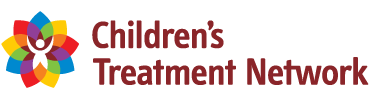 Upon receipt of the referral, the child will be directed to the appropriate feeding service within Simcoe County or York Region.  This form must be completed in order to process the referral.  Incomplete referrals will be returned.  Referrals that are not appropriate for CTN services will be redirected to community providers/services, where possible, via CTN Access.Referral Date (dd-mmm-yyyy):CTN Client Record # (if known):CTN Client Record # (if known):CTN Client Record # (if known):CTN Client Record # (if known):DOB (dd-mmm-yy):DOB (dd-mmm-yy):DOB (dd-mmm-yy):GENDER: M      FGENDER: M      FGENDER: M      FClient’s Name (first name and surname):Client’s Name (first name and surname):Client’s Name (first name and surname):Client’s Name (first name and surname):Client’s Name (first name and surname):Client’s Name (first name and surname):HCN:                                         Version Code:                                                        HCN:                                         Version Code:                                                        HCN:                                         Version Code:                                                        HCN:                                         Version Code:                                                        HCN:                                         Version Code:                                                        Client’s Address (include postal code):      Client’s Address (include postal code):      Client’s Address (include postal code):      Client’s Address (include postal code):      Client’s Address (include postal code):      Client’s Address (include postal code):      Client’s Address (include postal code):      Client’s Address (include postal code):      Client’s Address (include postal code):      Client’s Address (include postal code):      Client’s Address (include postal code):      Name of Family Physician:      Name of Family Physician:      Name of Family Physician:      Name of Family Physician:      Parent(s)/Guardian/Client aware of this referral?  YES             NOParent(s)/Guardian/Client aware of this referral?  YES             NOParent(s)/Guardian/Client aware of this referral?  YES             NOParent(s)/Guardian/Client aware of this referral?  YES             NOParent(s)/Guardian/Client aware of this referral?  YES             NOParent(s)/Guardian/Client aware of this referral?  YES             NOParent(s)/Guardian/Client aware of this referral?  YES             NOName of Parent(s)/Guardian:      Name of Parent(s)/Guardian:      Name of Parent(s)/Guardian:      Name of Parent(s)/Guardian:      Phone:      Phone:      Phone:      Phone:      Phone:      Phone:      Phone:      Phone:      Phone:      Phone:      H  C  WH  C  WH  C  WH  C  WREFERRAL FOR:REFERRAL FOR:REFERRAL FOR:REFERRAL FOR:REFERRAL FOR:REFERRAL FOR:REFERRAL FOR:REFERRAL FOR:REFERRAL FOR:REFERRAL FOR: Feeding Assessment and Consultation Team (FACS)* (Physician referral and growth charts are required)       *FACS team includes Registered Dietitian, Speech Language Pathologist and/or Occupational Therapist Dietitian Clinic (Simcoe only) (Physician referral is required) Videofluoroscopic Swallow Study (VFSS) (Physician referral and clinical feeding assessment required - if not available refer to FACS) Feeding Mentor           Preschool SLP           Preschool OT           School Age (Simcoe only) Feeding Assessment and Consultation Team (FACS)* (Physician referral and growth charts are required)       *FACS team includes Registered Dietitian, Speech Language Pathologist and/or Occupational Therapist Dietitian Clinic (Simcoe only) (Physician referral is required) Videofluoroscopic Swallow Study (VFSS) (Physician referral and clinical feeding assessment required - if not available refer to FACS) Feeding Mentor           Preschool SLP           Preschool OT           School Age (Simcoe only) Feeding Assessment and Consultation Team (FACS)* (Physician referral and growth charts are required)       *FACS team includes Registered Dietitian, Speech Language Pathologist and/or Occupational Therapist Dietitian Clinic (Simcoe only) (Physician referral is required) Videofluoroscopic Swallow Study (VFSS) (Physician referral and clinical feeding assessment required - if not available refer to FACS) Feeding Mentor           Preschool SLP           Preschool OT           School Age (Simcoe only) Feeding Assessment and Consultation Team (FACS)* (Physician referral and growth charts are required)       *FACS team includes Registered Dietitian, Speech Language Pathologist and/or Occupational Therapist Dietitian Clinic (Simcoe only) (Physician referral is required) Videofluoroscopic Swallow Study (VFSS) (Physician referral and clinical feeding assessment required - if not available refer to FACS) Feeding Mentor           Preschool SLP           Preschool OT           School Age (Simcoe only) Feeding Assessment and Consultation Team (FACS)* (Physician referral and growth charts are required)       *FACS team includes Registered Dietitian, Speech Language Pathologist and/or Occupational Therapist Dietitian Clinic (Simcoe only) (Physician referral is required) Videofluoroscopic Swallow Study (VFSS) (Physician referral and clinical feeding assessment required - if not available refer to FACS) Feeding Mentor           Preschool SLP           Preschool OT           School Age (Simcoe only) Feeding Assessment and Consultation Team (FACS)* (Physician referral and growth charts are required)       *FACS team includes Registered Dietitian, Speech Language Pathologist and/or Occupational Therapist Dietitian Clinic (Simcoe only) (Physician referral is required) Videofluoroscopic Swallow Study (VFSS) (Physician referral and clinical feeding assessment required - if not available refer to FACS) Feeding Mentor           Preschool SLP           Preschool OT           School Age (Simcoe only) Feeding Assessment and Consultation Team (FACS)* (Physician referral and growth charts are required)       *FACS team includes Registered Dietitian, Speech Language Pathologist and/or Occupational Therapist Dietitian Clinic (Simcoe only) (Physician referral is required) Videofluoroscopic Swallow Study (VFSS) (Physician referral and clinical feeding assessment required - if not available refer to FACS) Feeding Mentor           Preschool SLP           Preschool OT           School Age (Simcoe only) Feeding Assessment and Consultation Team (FACS)* (Physician referral and growth charts are required)       *FACS team includes Registered Dietitian, Speech Language Pathologist and/or Occupational Therapist Dietitian Clinic (Simcoe only) (Physician referral is required) Videofluoroscopic Swallow Study (VFSS) (Physician referral and clinical feeding assessment required - if not available refer to FACS) Feeding Mentor           Preschool SLP           Preschool OT           School Age (Simcoe only) Feeding Assessment and Consultation Team (FACS)* (Physician referral and growth charts are required)       *FACS team includes Registered Dietitian, Speech Language Pathologist and/or Occupational Therapist Dietitian Clinic (Simcoe only) (Physician referral is required) Videofluoroscopic Swallow Study (VFSS) (Physician referral and clinical feeding assessment required - if not available refer to FACS) Feeding Mentor           Preschool SLP           Preschool OT           School Age (Simcoe only) Feeding Assessment and Consultation Team (FACS)* (Physician referral and growth charts are required)       *FACS team includes Registered Dietitian, Speech Language Pathologist and/or Occupational Therapist Dietitian Clinic (Simcoe only) (Physician referral is required) Videofluoroscopic Swallow Study (VFSS) (Physician referral and clinical feeding assessment required - if not available refer to FACS) Feeding Mentor           Preschool SLP           Preschool OT           School Age (Simcoe only)Reason For Referral:      Reason For Referral:      Reason For Referral:      Reason For Referral:      Reason For Referral:      Reason For Referral:      Reason For Referral:      Reason For Referral:      Reason For Referral:      Reason For Referral:      Relevant Medical History/Pertinent Investigations and Consultations (i.e. diagnosis, clinical note, recent bloodwork, previous feeding study results)     Attached Document(s),  See CTN Client Record OR  Additional Information (listed below):Relevant Medical History/Pertinent Investigations and Consultations (i.e. diagnosis, clinical note, recent bloodwork, previous feeding study results)     Attached Document(s),  See CTN Client Record OR  Additional Information (listed below):Relevant Medical History/Pertinent Investigations and Consultations (i.e. diagnosis, clinical note, recent bloodwork, previous feeding study results)     Attached Document(s),  See CTN Client Record OR  Additional Information (listed below):Relevant Medical History/Pertinent Investigations and Consultations (i.e. diagnosis, clinical note, recent bloodwork, previous feeding study results)     Attached Document(s),  See CTN Client Record OR  Additional Information (listed below):Relevant Medical History/Pertinent Investigations and Consultations (i.e. diagnosis, clinical note, recent bloodwork, previous feeding study results)     Attached Document(s),  See CTN Client Record OR  Additional Information (listed below):Relevant Medical History/Pertinent Investigations and Consultations (i.e. diagnosis, clinical note, recent bloodwork, previous feeding study results)     Attached Document(s),  See CTN Client Record OR  Additional Information (listed below):Relevant Medical History/Pertinent Investigations and Consultations (i.e. diagnosis, clinical note, recent bloodwork, previous feeding study results)     Attached Document(s),  See CTN Client Record OR  Additional Information (listed below):Relevant Medical History/Pertinent Investigations and Consultations (i.e. diagnosis, clinical note, recent bloodwork, previous feeding study results)     Attached Document(s),  See CTN Client Record OR  Additional Information (listed below):Relevant Medical History/Pertinent Investigations and Consultations (i.e. diagnosis, clinical note, recent bloodwork, previous feeding study results)     Attached Document(s),  See CTN Client Record OR  Additional Information (listed below):Relevant Medical History/Pertinent Investigations and Consultations (i.e. diagnosis, clinical note, recent bloodwork, previous feeding study results)     Attached Document(s),  See CTN Client Record OR  Additional Information (listed below):Current Feeding Status:   Oral      TubeCurrent Feeding Status:   Oral      TubeCurrent Weight:      Current Weight:      Current Weight:      Current Weight:      Current Weight:      Current Height:      Current Height:      Current Height:      Medications or Supplements: Medications or Supplements: Medications or Supplements: Allergies/Specialized Diet Information:Allergies/Specialized Diet Information:Allergies/Specialized Diet Information:Allergies/Specialized Diet Information:Allergies/Specialized Diet Information:Allergies/Specialized Diet Information:Allergies/Specialized Diet Information:Others Involved In Child’s Care:Others Involved In Child’s Care:Others Involved In Child’s Care:Additional Information/Other Developmental Concerns:Additional Information/Other Developmental Concerns:Additional Information/Other Developmental Concerns:Additional Information/Other Developmental Concerns:Additional Information/Other Developmental Concerns:Additional Information/Other Developmental Concerns:Additional Information/Other Developmental Concerns: Paediatrician:       Occupational Therapist:       Early Intervention:       GI/Nutrition/Feeding:       Speech Language Pathologist:       Other Specialists:       Paediatrician:       Occupational Therapist:       Early Intervention:       GI/Nutrition/Feeding:       Speech Language Pathologist:       Other Specialists:       Paediatrician:       Occupational Therapist:       Early Intervention:       GI/Nutrition/Feeding:       Speech Language Pathologist:       Other Specialists:       Behaviour                       Speech and Language Fine Motor                     Gross Motor Behaviour                       Speech and Language Fine Motor                     Gross Motor Behaviour                       Speech and Language Fine Motor                     Gross Motor Behaviour                       Speech and Language Fine Motor                     Gross Motor Behaviour                       Speech and Language Fine Motor                     Gross Motor Behaviour                       Speech and Language Fine Motor                     Gross Motor Behaviour                       Speech and Language Fine Motor                     Gross MotorREFERRAL SOURCE INFORMATION:REFERRAL SOURCE INFORMATION:REFERRAL SOURCE INFORMATION:REFERRAL SOURCE INFORMATION:REFERRAL SOURCE INFORMATION:REFERRAL SOURCE INFORMATION:REFERRAL SOURCE INFORMATION:REFERRAL SOURCE INFORMATION:REFERRAL SOURCE INFORMATION:REFERRAL SOURCE INFORMATION:Name (please print):       Name (please print):       Name (please print):       Name (please print):       Phone Number:       Phone Number:       Phone Number:       Phone Number:       Phone Number:       Phone Number:       Designation:       Designation:       Designation:       Designation:       Fax Number:       Fax Number:       Fax Number:       Fax Number:       Fax Number:       Fax Number:       Signature:Signature:Signature:Signature:Date of Signature:      Date of Signature:      Date of Signature:      Date of Signature:      Date of Signature:      Date of Signature:      